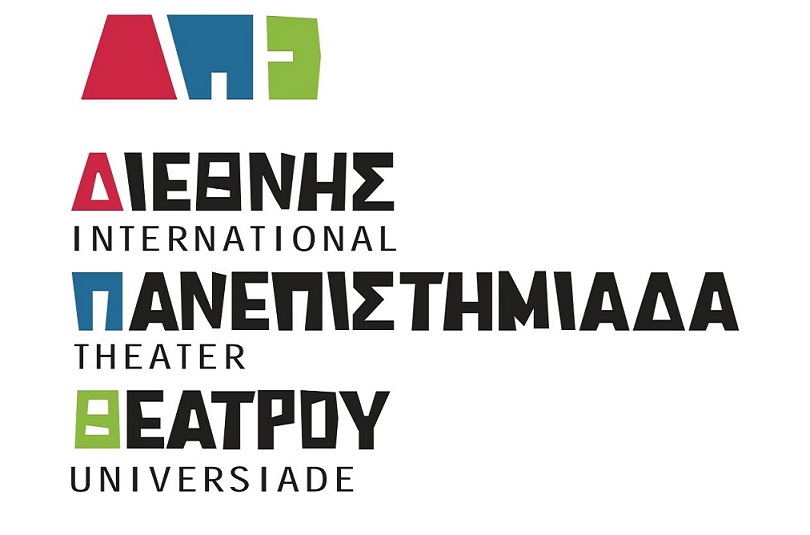                 ΔΗ.Κ.Ε.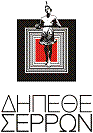 ΔΙΑΔΙΚΤΥΑΚΗ ΠΑΝΕΠΙΣΤΗΜΙΑΔΑ ΘΕΑΤΡΟΥ 2021ΠΡΌΣΚΛΗΣΗ ΕΝΔΙΑΦΈΡΟΝΤΟΣ  
Το ΔΗ.ΠΕ.ΘΕ Σερρών σας καλεί να συμμετέχετε στην προσπάθεια μιας διαδικτυακής προσέγγισης της Πανεπιστημιάδας μιας  και κρίνεται δύσκολο υπό τις υπάρχουσες συνθήκες να έχει η διοργάνωση μας και το 2021 την μορφή που είχε πριν την πανδημία. Σας καλούμε λοιπόν να δημιουργήσετε ένα βίντεο διάρκειας 15- 20 λεπτών όπου μέσω της θεατρικής τέχνης θα προσπαθήσετε να προσεγγίσετε το θέμα της Ελευθερίας.Ο αγώνας των Ελλήνων για την ελευθερία ενέπνευσε χιλιάδες καλλιτέχνες σε ολόκληρο τον κόσμο. Θεωρούμε ότι ακόμη και σήμερα μπορεί να αποτελέσει ανεξάντλητη πηγή έμπνευσης και να προσεγγιστεί με δεκάδες πρωτότυπους τρόπους. Δεν υπάρχει καμία δέσμευση στην προσέγγιση του θέματος καθώς και στον αριθμό των συμμετεχόντων. Μπορείτε είτε να βασιστείτε σε κάποιο γνωστό έργο τέχνης είτε να δημιουργήσετε την δική σας πρωτότυπη προσέγγιση.Αιτήσεις συμμετοχής μέχρι 31-1-21Αποστολή βίντεο μέχρι 30-4-21Ημερομηνία διεξαγωγής Πανεπιστημιάδας 15-5 μέχρι 25-5-21  email : dipetheserron@gmail.com τηλ. επικοινωνίας : 2321054585 (εργάσιμες μέρες και ώρες γραφείου)         Δ  Η  Μ  Ο  Τ  Ι  Κ  Ο    Π  Ε  Ρ  Ι  Φ  Ε  Ρ  Ε  Ι  Α  Κ  Ο    Θ  Ε  Α  Τ  Ρ  Ο    Σ  Ε  Ρ  Ρ  Ω  Ν___             _______________________     ___________ ___________                                  ____________________________________Π. Κωστοπούλου 4, Σέρρες, τηλ: 2321054585 - 2321054268, e-mail: dipetheserron@gmail.com  http://www.dipetheserron.gr